Address: Morris Hall 002 (Lower Level) 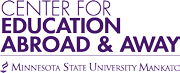 Minnesota State University Mankato, MN 56001 Tel: (507) 389-1341 Fax: (507) 389-1314 Email: ipo@mnsu.edu Website: http://www.mnsu.edu/studyabroad/ Destination Description(Submit to CEAA one month prior to date of departure) Name of Program: Location: Program Dates: Program Term and Year: Address: Morris Hall 002 Minnesota State University Mankato, MN 56001 Tel: (507) 389-1341 Fax: (507) 389-1314 Email: ipo@mnsu.edu        Website: http://www.mnsu.edu/studyabroad/Country Specific Information Country Specific Information Current U.S. State Department Worldwide Cautions http://travel.state.gov/content/passports/english/alertswarnings/worldwide- caution.html Centers for Disease Control (CDC) Traveler’s Health http://wwwnc.cdc.gov/travel Emergency Phone Numbers in [country] Police: Fire: Ambulance: United States Embassy / Consulate in [country]U.S. Embassy Address: Telephone dialing in country: Telephone dialing from U.S.: 011- After hours telephone number: Website: Minnesota State University – Mankato Faculty and Staff, and Outside Program Provider Contact Information Minnesota State University – Mankato Faculty and Staff, and Outside Program Provider Contact Information Contact for Faculty/Staff (Leader 1)Leader 1 NAME: U.S. Address (If MNSU faculty): U.S. Telephone (If MNSU faculty): Email: Contact Information While Abroad or AwayAbroad or Away Address (primary): Leader personal cell phone: Dialing from United States 011+ Leader cell phone you will use abroad or away (only if you intend to use a different phone than your personal cell phone):Dialing from United States 011+Abroad or Away Email (if different from email above):Contact for Faculty/Staff (Leader 2) (Fill out if you have a second leader)Leader 2 NAME: U.S. Address (If MNSU faculty): U.S. Telephone (If MNSU faculty): Email: Contact Information While Abroad or AwayAbroad or Away Address (primary): Leader personal cell phone: Dialing from United States 011+ Leader cell phone you will use abroad or away (only if you intend to use a different phone than your personal cell phone):Dialing from United States 011+Abroad or Away Email (if different from email above):Program Provider Contact (if applicable)Program Provider (Org): Program Provider U.S. Contact NAME: U.S. Address (office): U.S. Telephone (Direct): Email: While Abroad or AwayPrimary On-Site Provider Contact NAME:On-site address: Provider contact personal cell phone:Dialing from United States: 011+Provider Contact email:------------------------------------------------Secondary (if applicable) On-Site Provider Contact NAME:On-site address: Provider contact personal cell phone:Dialing from United States: 011+Provider Contact email:Location Specific Information (to be completed by Program Leader AND/OR Program Provider) Location Specific Information (to be completed by Program Leader AND/OR Program Provider) Abroad or Away Accommodations (Hotels, Hostels, etc.) Contact information MUST be included for ALL overnight stays. Name of Accommodation: Arrival and departure dates: Address: Telephone dialing in country: Dialing from United States: 011+ Website: Name of Accommodation: Arrival and departure dates: Address: Telephone dialing in country: Dialing from United States: 011+ Website: Name of Accommodation: Arrival and departure dates: Address: Telephone dialing in country: Dialing from United States: 011+ Website: Name of Accommodation: Arrival and departure dates: Address: Telephone dialing in country: Dialing from United States: 011+ Website: Name of Accommodation: Arrival and departure dates: Address: Telephone dialing in country: Dialing from United States: 011+ Website: Name of Accommodation: Arrival and departure dates: Address: Telephone dialing in country: Dialing from United States: 011+ Website: Medical Help: 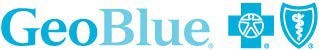 For 24/7 Medical Assistance (including evacuation), contact GeoBlue: Outside U.S.: +01 610.254.8771 Inside U.S.: 610.254.8771 STEP Program for all students (AND LEADERS)Registration into the STEP program allows for the U.S. Embassy to contact American Citizens /U.S. nationals abroad in case of an emergency. Minnesota State University, Mankato will register all students participating in a MNSU faculty-led program in the STEP program. https://step.state.gov/step/ Minnesota State University, Mankato Emergency Protocol Minnesota State University, Mankato Emergency Protocol In the event of an emergency, please contact the MNSU Center for Education Abroad and Away Office. During office hours (M-F 8:00 am-4:30 pm CST), call 01-507-389-1341 and request to speak to Nancy O’Brien. If you need to reach the office after hours, please call University Security: 01-507-389-2111. In the event of an emergency, please contact the MNSU Center for Education Abroad and Away Office. During office hours (M-F 8:00 am-4:30 pm CST), call 01-507-389-1341 and request to speak to Nancy O’Brien. If you need to reach the office after hours, please call University Security: 01-507-389-2111. 